DusíkPracovní list je vhodný pro žáky základní školy. Žáci si rozšíří znalosti o dusíku, zopakují si zápis chemickými symboly a výpočet hmotnostního zlomku.Kapalný dusík s vařící vodou________________________________________________________Označte správnou odpověď.Co se stane, když nalijeme vařící vodu ke kapalnému dusíku?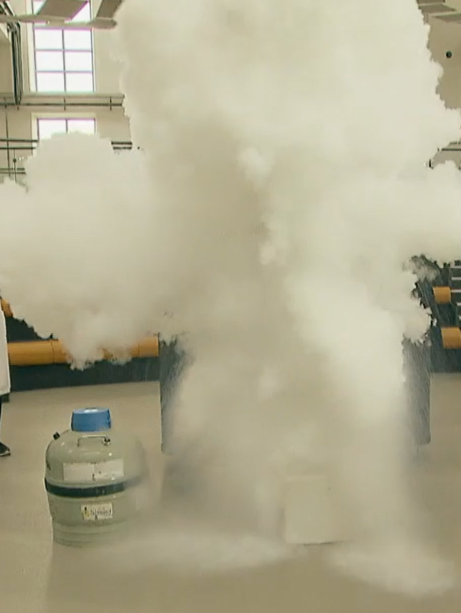 dojde k výbuchudusík okamžitě roztajevytvoří se mlhaZapište chemickými symboly.2 kationty amonné3 moly molekul dusíku4 dusičnanové anionty2 dusitanové aniontyVypočítejte hmotnostní zlomek dusíku v molekule amoniaku.……………………………………………………………………………………………………………………………………………………………………………………………….Vyhledejte a spojte různé dvojice kationtů a aniontů, které spolu mohou tvořit sloučeninu, sestavte jejich vzorce a sloučeniny pojmenujte.kationty:  K+, Na+, Ca2+, H+, NH4+anionty:  NO3-, NO2-, Cl-, CN-Co jsem se touto aktivitou naučil/a:………………………………………………………………………………………………………………………………………………………………………………………………………………………………………………………………………………………………………………………………………………………………………